Промежуточный отчет по реализации проектамуниципальной стажировочной площадки«Реализация STEM-образования в дошкольной образовательной организации на современном этапе» (название проекта)за I полугодие 2022/2023 учебного годаУчреждение: муниципальное дошкольное образовательное учреждение «Детский сад № 93»                                                Руководитель проекта: Прокуророва Светлана Евгеньевна, заведующий МДОУ «Детский сад №93»Если в проект вносились изменения, то необходимо указать, какие и причину внесения коррективов: За отчетный период в дополнительную профессиональную программу вносились незначительные корректировки в части изменения сроков проведения методических мероприятий. Изменения  были связаны с организацией семинаров совместно с научным руководителем, консультантами и партнерами проекта (дату проведения определяли с учетом пожеланий партнеров проекта). Все мероприятия в рамках реализации первого тематического модуля ДПП  проведены, методические кейсы для слушателей сформированы, организационная документация по курсовой подготовке (договора, списки слушателей) представлены.Отчет составил(а): ФИО, должностьМакшева Елена Викторовна, старший воспитатель (89201413936)Дата: 15.12.2022 г.Информационно-аналитическая информацияЗанятие № 1 (Введение в курс)«Современные образовательные развивающие технологии нового поколения. Stem: актуальность форматы реализации, педагогический потенциал»26.10.2022, МДОУ «Детский сад № 93»В рамках работы муниципальной стажировочной площадки дошкольного образовательного учреждения «Реализация STEM-образования в дошкольной образовательной организации на современном этапе», в детском саду  состоялась интерактивная лекция для педагогических работников МДОУ: «Современные образовательные развивающие технологии нового поколения - stem, робототехника: актуальность, форматы реализации, педагогический потенциал»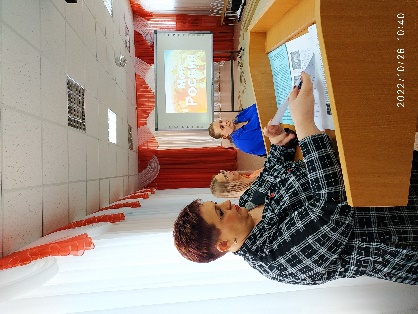 Основная цель - повышение профессиональной компетентности слушателей по вопросам stem-образования в современных условиях, приоритетах образовательной политики в данном контекстеНа лекции обсуждались следующие вопросы:Организация курсовой подготовки ГЦРО: документы, режим работы. Основные направления в работе стажировочной площадки. Презентация проекта, программы курсовой подготовки.Современные педагогические технологии: понятия, классификация, образовательные стратегии. Реализация stem-образования на современном этапе: актуальность, образовательная политика, концепция. Педагогический потенциал stem-образования, форматы реализации. В ходе лекции участникам были представлены:дополнительная программа профессиональной подготовки (предпосылки создания, учебный план, итоги реализации),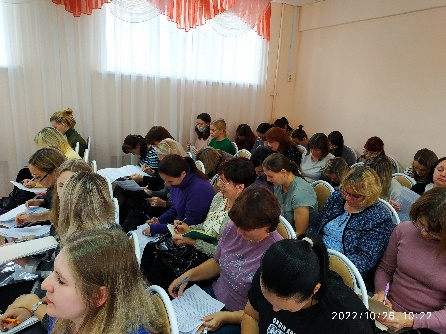 основные стратегические направления государственной политики в части stem-образования, робототехники на современном этапе: актуальность вопроса, проблематика, структура, перечень нормативно-правовых документов, классификация современных педагогических технологий, основные понятия, классификация, образовательные стратегии,основные принципы и подходы к stem-образованию, педагогическая целесообразность реализации, концепция,форматы (модели) реализации stem-образования в практической деятельности ДОУ.В ходе дискуссии педагоги обсуждали актуальные вопросы современной образовательной политики в части stem-подхода, обозначали проблемы, перспективы работы ДОУ в данном направлении. На занятии присутствовало 51 человек человек, было сформировано две группы курсовой подготовки по 22 человека. В конце мероприятия была проведена рефлексия. Анкетирование педагогов по организации и содержанию лекции показало, что для 100% слушателей тема курсовой подготовки актуальна. Все участники МСП получили информационно-методические кейсы по теме первого занятия. 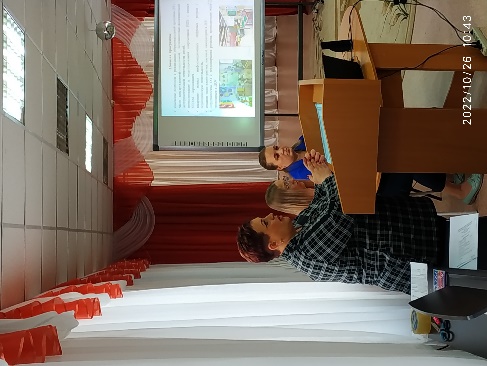 В анкетировании принимал участие 51 слушательИнформационно-аналитическая информацияЗанятие № 2 муниципальной стажировочной плащадкиСеминар-практикум «Современная развивающая предметно-пространственная среда ДОУ: территория для развития инженерного, креативного, технического мышления, навыков конструирования, моделирования  программирования и других компетенций детей поколения Z. Проектирование РППС, форматы моделей среды»24.11.2022, МДОУ «Детский сад № 93»Основная цель - повышение профессиональной компетентности слушателей по вопросам конструирования, современной развивающей предметно-пространственной среды ДОУ в аспекте stem-подхода к педагогической деятельности.Семинар-практикум был организован совместно с ООО «Школьный проект» города Ярославля, а также А.С.Галановым – ведущим специалистом Центра инновационных технологий г. Москвы.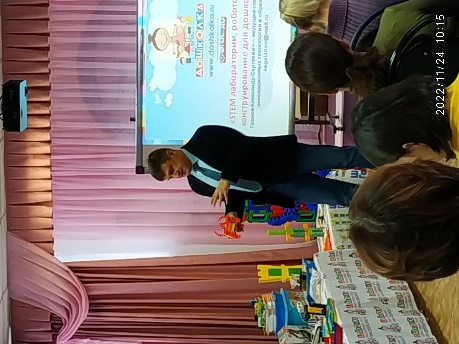 На семинаре обсуждались следующие вопросы:Современная развивающая предметно-пространственная среда ДОУ: территория для развития инженерного, креативного, технического мышления, навыков конструирования, моделирования  программирования и других компетенций детей поколения Z», Конструирование современной развивающей предметно-пространственной среды ДОУ: понятие, модели среды, паспорт среды. Реализация stem-подхода в трансформации РППС.Также участиники семинара познакомись с опытом работы педагогов детского сада № 93 по вопросам трансформации развивающей предметно-протсранственной среды для внедрения stem-образования в практическую деятельность с детьми. Воспитатель Солнышкова Е.А. представила мастер-класс: «Создание мини-кванториума в ДОУ как средства реализации stem-образования детей дошкольного возраста», показала структуру, назначение мини-кванториума, педагогические эффекты, форматы организации образовательной деятельности, воспитатель Куликова Я.Ю. представила мастер-класс: «Интерактивный дисплей Teach Touch  как современный УМК для реализации stem-образования в ДОУ». Яна Юрьевна рассказала о возможностях использования интерактивного дисплея в работе с детьми, показала форматы игр, игровых упражнений, также представила слушателям мини-лабораторию своей группы. В ходе мастер-классов участники активно рассуждали и на практике знакомились с форматами проектирования современной креативной развивающей предметно-пространственной среды в ДОУ в аспекте stem-образования. В рамках семинара участникам были представлены различные аспекты моделирования современной среды ДОУ. Компанией «Школьный проект» были представлены разнообразные методические материалы, дидиактические пособия, которые можно было приобрести, а также выставка современного  stem-оборудования, робототехнических модулей.Для участников семинара сформированы и представлены методические кейсы:основные подходы к конструированию современной РППС ДОУ (понятие, модели, паспорт),стратегические направления конструирования РППС в контексте stem-образования,форматы моделей  среды в аспекте stem подхода,опыт работы ДОУ в создании современной РППС для развития актуальных базовых компетенций детей дошкольного возраста.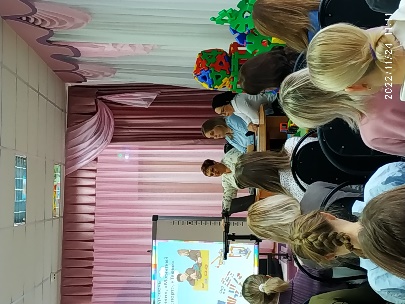 На семинаре присутствовало 43 человека. В конце мероприятия была проведена рефлексия. Анкетирование педагогов по организации и содержанию семинара показало, что для 100% слушателей тема актуальна, 84% - получили новую информацию,  30% уже могут применять полученные знания на практике, 89% педагогов отметили четкую структуру и содержание представляемого материала, 98% удовлетворены организацией семинара. Все участники получили информационно-методические кейсы по теме семинара.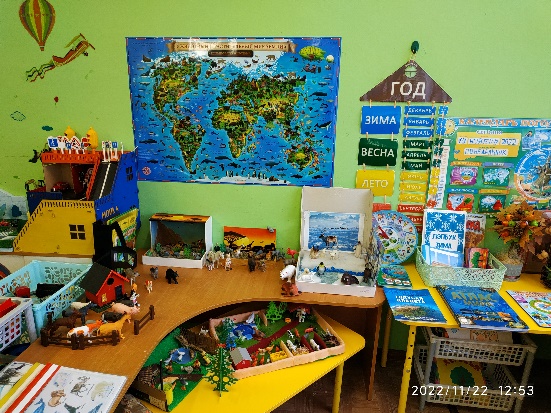 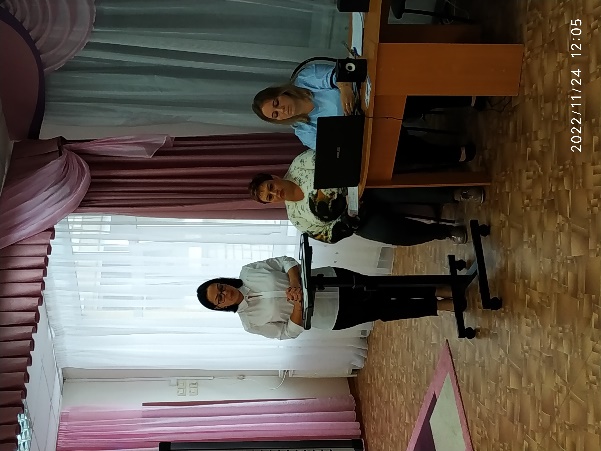 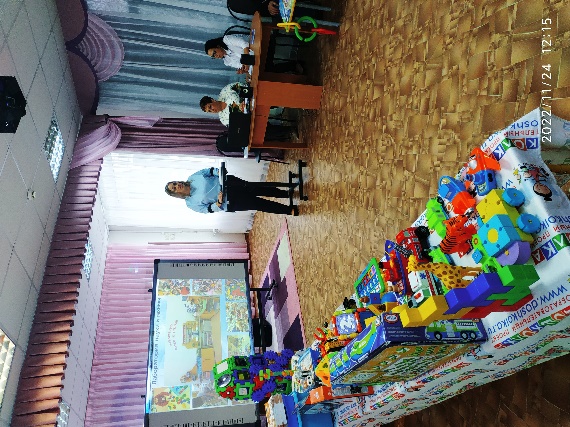 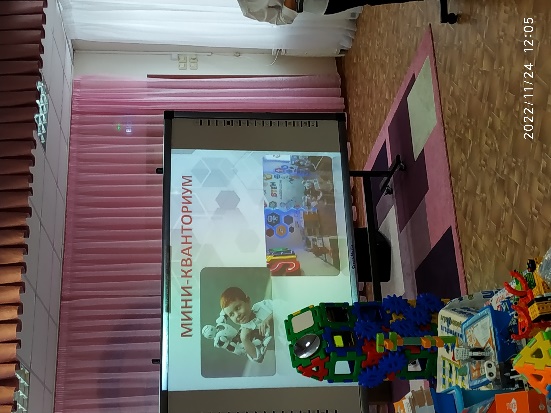 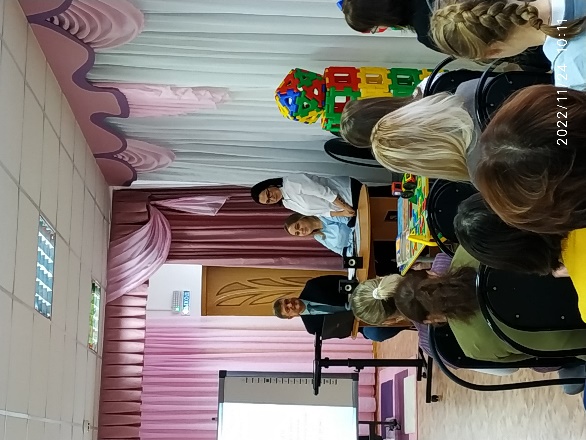 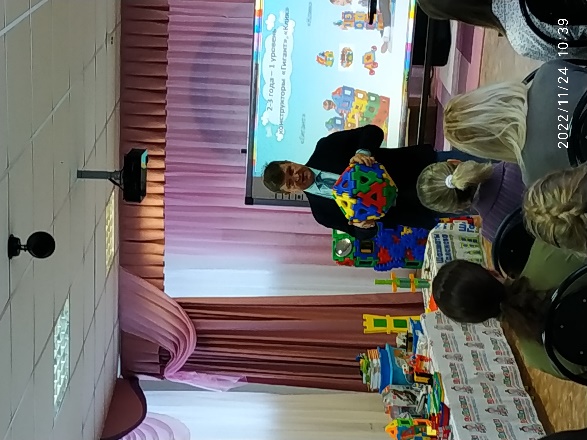 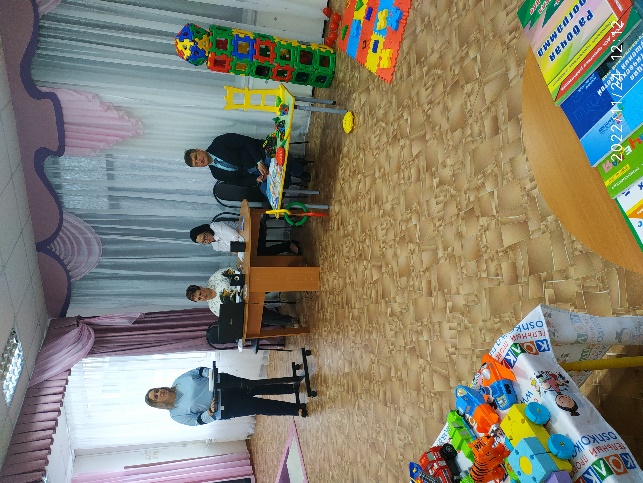 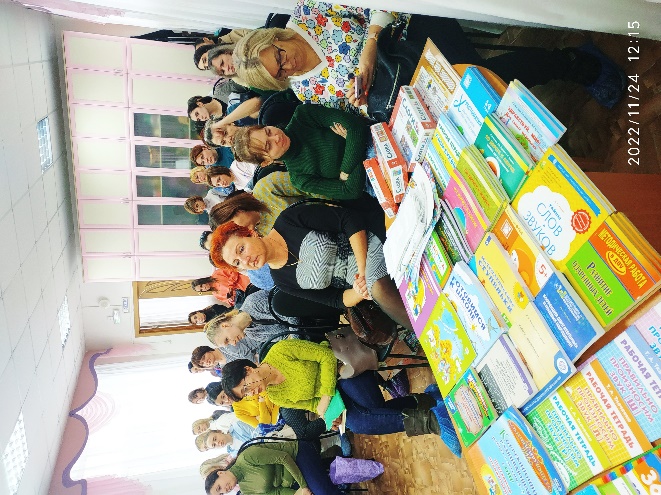 «Современная развивающая предметно – пространственная среда ДОУ: территория для развития инженерного, креативного, технического мышления, навыков конструирования, моделирования программирования и других компетенций  современных детей. Проектирование РППС, форматы моделей среды»В анкетировании принимал участие 43 слушательИнформационно-аналитическая информацияЗанятие № 3муниципальной стажировочной площадкиСеминар-практикум «Поколение Z,А: актуальные  базовые компетенции детей XXI». «Реализация STEM-технологий и робототехники в дошкольном образовании – новые приоритеты и возможности в образовательной деятельности с воспитанниками»08.12.2022, 10.00, МДОУ № 93Основная цель - формирование профессиональной компетенции слушателей по вопросам изучения психического, интеллектуального, физиологического развития современных детей, приоритетов образовательной и воспитательной политики ДОУ в аспекте stem-образования.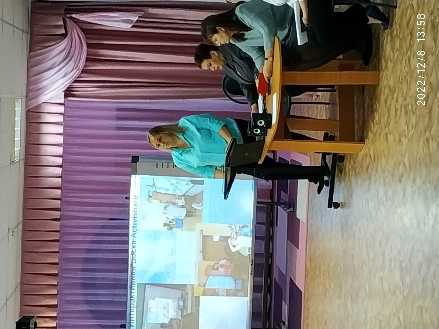 Надежина М.А., кпн, доцент кафедры дошкольного образования ГАУ ДПО ЯО ИРО представила актуальные  базовые компетенции детей XXI. На семинаре были обозначены и показаны:основные направления stem-подхода в образовательной деятельности,форматы организации образовательной деятельности, новинки stem-оборудования. опыт работы ДОУ в создании современной РППС для развития актуальных базовых компетенций детей дошкольного возраста,портрет современного ребенка, актуальные базовые компетенции,модель образовательной деятельности (проект «Новый год)современные конструкторы, игровое оборудование компании «STEM», «Школьный проект»  г. ЯрославльВ ходе совместного проектирования  участники активно рассуждали и на практике знакомились с форматами организации образовательной деятельности с воспитанниками в аспекте stem-образования. представлены различные аспекты моделирования современной среды ДОУ. Компанией «Школьный проект», «STEM»,  были представлены разнообразные методические материалы, дидиактические пособия, которые можно было приобрести, а также выставка современного  stem-оборудования, робототехнических модулей.На семинаре присутствовало 25 человек, в анкетрировании приняли участие 25 человек. В конце мероприятия была проведена рефлексия. Слушатели активно участвовали в совместном проектировании, обсуждении, делись положительными впечатлениями, выразили желание продолжения дальнейших встреч в данном формате, заинтересованность в изменении подходом к организации образователной деятельности с детьми, 100% участников отметили новизну и практическую значимость представленного материала.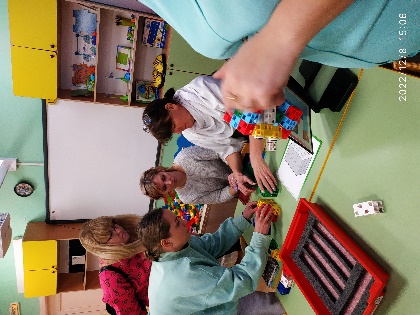 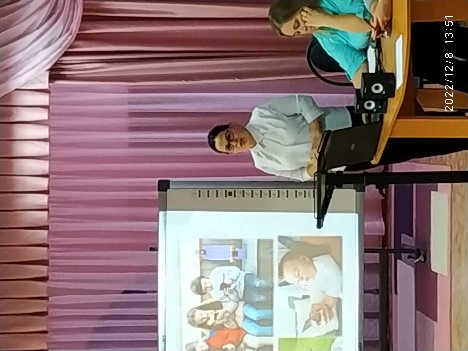 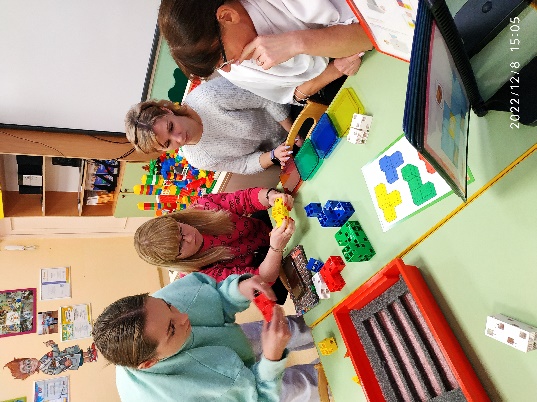 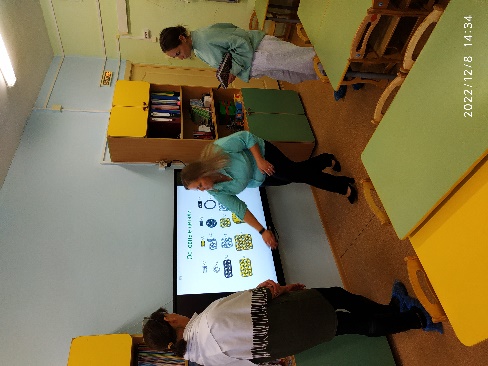 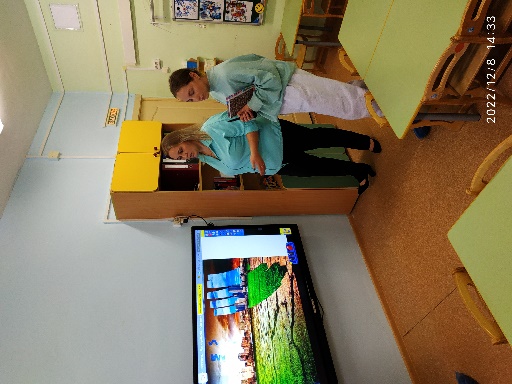 «Современная развивающая предметно – пространственная среда ДОУ:  территория для развития инженерного, креативного, технического мышления , навыков конструирования , моделирования  программирования и других компетенций современных детей. Проектирование РППС, форматы моделей среды»№ п/пЗадачи этапа в соответствии с планом реализации проектаОсновное содержание деятельности (проведенные мероприятия)ОжидаемыерезультатыДостигнутыерезультатыЧто не выполнено(указать, по какой причине)1Первый модуль ДПП:установочный Общие вопросы «Реализация STEM-образования в ДОУ в современных условиях»Представить слушателям дополнительную программу профессиональной подготовки.Обозначить основные стратегические направления государственной политики в части stem-образования, робототехники на современном этапе: актуальность вопроса, проблематика. Актуализировать компетенции слушателей в вопросах реализации современных технологий и методик в практической деятельности ДОУ (понятие «технология», «педагогическая технология», классификация технологий).Познакомить слушать с понятием «stem»: история возникновения, основные принципы, концепция, форматы, педагогические эффекты.Представить некоторые форматы реализации stem-образования в практической деятельности ДОУ. Формирование кейса локальных нормативных актов, УМК, программно-методического обеспечения STEM-технологий Интерактивная лекция: «Современные образовательные развивающие технологии нового поколения - stem, робототехника: актуальность, форматы реализации, педагогический потенциал» (Введение в курс)26.10.22 г.Обозначены основные стратегические направления государственной политики в части stem-образования, робототехники на современном этапе: актуальность вопроса, проблематика, структура. Представлена классификация современных педагогических технологий, понятие.Представлены основные принципы и подходы stem-образования, педагогическая целесообразность реализации, концепция.Представлены форматы (модели) реализации stem-образования в практической деятельности ДОУ.Представлена дополнительная программа профессиональной подготовки (предпосылки создания, учебный план, итоги реализации).Представлены методические кейсы по теме лекции2.Восьмая Городская  презентационная  площадка «Инновационное образовательное пространство муниципальной системы образования города Ярославля» по теме «Инновации в образовании как перспектива будущих достижений».  Мастер-класс для педагогических работников:«Цифровые технологии парциальной образовательной программы «Наустим» как эффективное средство формирования stem-компетенций у детей дошкольного возраста»,02.11.2022 г.Мастер-класс для руководителей образовательных организаций: «Проектирование современной цифровой интерактивной развивающей среды в дошкольной образовательной организации в реализации приоритетных портфелей национального проекта «Образование в РФ»,03.11.2022 г.«Цифровые интерактивные технологии парциальной образовательной программы «Наустим»:образовательный модуль «Академия Наураши. Цифровая STEM- лаборатория» (технология: «Азбука робототехники»),Образовательный модуль «Проектная деятельность дошкольников и младших школьников» (технология: «Мультипликационная лаборатория, 3D-лаборатория»)Модель современной интерактивной среды «Детский сад будущего»,учебно-методические комплекты для организации stem-образования в ДОУ,stem-оборудованиеУчастники познакомились стехнологиями «Азбука робототехники»,«Мультипликационная лаборатория, 3D-лаборатория,результатами внедрения технологий в практическую деятельность с воспитанниками ДОО,учебно-методическими комплектамиУ участников сформированы навыками проектирования современной РППС ДОО,комплекты методического обеспечения в контексте внедрения интерактивной среды в ДОУ,представлено современное интерактивное оборудование.Сертификаты участников городской презентационной площадки.https://vk.com/wall522291954_1732https://vk.com/wall522291954_1732https://mdou93.edu.yar.ru/news.html3.Совершенствовать профессиональную компетентность слушателей по вопросам создания современной развивающей предметно-пространственной среды ДОУ: понятие, модели среды, паспорт среды.Обозначить основные направления конструирования РППС в контексте stem-образования.Представить форматы моделей  среды, новинки stem-оборудования. Показать опыт работы ДОУ в создании современной РППС для развития актуальных базовых компетенций детей дошкольного возраста.Разработка модели реализации STEM-образования в группе ДОУ, на территории ДОУ (по выбору участника стажировочной площадки). Разработка технологической карты образовательной деятельности, игры и т.д. (по выбору участника стажировочной площадки) с моделью любого конструктора.Разработка модели (макета), паспорта центров детских активностей группы, обеспечивающих реализацию STEM-образования воспитанников (например, тематический модуль «лаборатория науки и техники», «юный техник»….). Составление перечня STEM-оборудования, имеющегося в группе, в ДОУ.Семинар-практикум «Современная развивающая предметно-пространственная среда ДОУ: территория для развития инженерного, креативного, технического мышления, навыков конструирования, моделирования  программирования и других компетенций детей. Проектирование РППС, форматы моделей среды»24.11.2022 г.Представлены основные подходы к конструированию современной РППС ДОУ (понятие, модели, паспорт).Обозначены основные направления конструирования РППС в контексте stem-образования.Представлены форматы моделей  среды в аспекте stem подхода.Представлены опыт работы ДОУ в создании современной РППС для развития актуальных базовых компетенций детей дошкольного возраста.Представлена структура, концепция, педагогический потенциал STEM-образования.Обозначены основные стратегические направления в контексте реализации национального проекта «Образование» (проекты: «Успех каждого ребенка» «Цифровая образовательная среда»)Создание модели РППСМоделирование и проектирование новых технических модулей («интеллектуальная научная лаборатория и др.) в групповом помещении, на территории ДОУПрезентация опыта работы ДОУ, составлен перечень современного развивающего интерактивного stem-оборудования ДОУ – участников МСП.Представлен опыт работы ДОУ в аспекте создания условия для внедрения и реализации STEM-подхода в педагогическую деятельность. Проведены мастер-классы педагогов ДОУМастер-класс: «Создание мини-кванториума в ДОУ как средства реализации stem-образования детей дошкольного возраста», воспитатель Шиц Ю.Е.Мастер-класс: «Интерактивный дисплей Teach Touch  как современный УМК для реализации stem-образования в ДОУ, воспитатель Куликова Я.Ю.5Формирование профессиональной компетенции слушателей по вопросам приоритетов образовательной и воспитательной политики ДОУ в аспекте stem-образования, внедрения в практическую деятельность ЦОССовершенствовать профессиональную компетентность слушателей по вопросам приоритетов образовательной и воспитательной политики ДОУ в аспекте stem-образования, ЦОС.Обозначить некоторые направления stem-подхода в образовательной деятельности.Представить форматы организации образовательной деятельности, новинки stem-оборудования УМК, познакомить с образовательной платформой МЭО Детский сад.Показать опыт работы ДОУ в создании современной РППС для развития актуальных базовых компетенций детей дошкольного возраста.Проектирование портрета современного ребенка дошкольного возраста (портфолио компетенций). Разработка форматов реализации  STEM-подхода в практическую деятельность ДОУ(форматы календарно-тематического планирования проектной деятельности и тд.)Семинар-практикум: «Поколение Z,А: актуальные  базовые компетенции детей XXI». «Реализация STEM-технологий и робототехники в дошкольном образовании – новые приоритеты и возможности в образовательной деятельности с воспитанниками»08.12.2021Представлена новая образовательная платформа МЭО Детский сад: концепция курса, инструменты управления образовательной деятельностью, компоненты системы, педагогические эффекты системы.Представлены некоторые дополнительные общеразвивающие программыПредставлены современные конструкторы, игровое оборудование компании «Школьный проект» в реализации дополнительных программ.                                     Представлен опыт работы ДОУ в данном направлении Форматы реализации STEM-подхода в образовательной деятельности с воспитанниками 6.Совершенствовать профессиональную компетентность слушателей по вопросам создания современной развивающей предметно-пространственной среды ДОУ: понятие, модели среды, паспорт среды.Обозначить основные направления конструирования РППС в контексте stem-образования.Представить форматы моделей  среды, новинки stem-оборудования. Показать опыт работы ДОУ в создании современной РППС для развития актуальных базовых компетенций детей дошкольного возраста.Семинар-практикум для педагогического сообщества Ярославской области «Современная развивающая предметно-пространственная среда ДОУ: территория для развития инженерного, креативного, технического мышления, навыков конструирования, моделирования  программирования и других компетенций детей. Проектирование РППС, форматы моделей среды»,08.12. 2022 г.Представлены форматы моделей  среды в аспекте stem подхода.Представлены опыт работы ДОУ в создании современной РППС для развития актуальных базовых компетенций детей дошкольного возраста.Представлена структура, концепция, педагогический потенциал STEM-образования.Обозначены основные стратегические направления в контексте реализации национального проекта «Образование» (проекты: «Успех каждого ребенка» «Цифровая образовательная среда»)Мастер-класс: «Создание мини-кванториума в ДОУ как средства реализации stem-образования детей дошкольного возраста», воспитатель Шиц Ю.Е.Мастер-класс: «Интерактивный дисплей Teach Touch  как современный УМК для реализации stem-образования в ДОУ, воспитатель Куликова Я.Ю.1.Насколько для Вас была актуальна темаАктуальна – 100%Трудно сказатьНе актуальна2.Узнали ли Вы что – нибудь новое для себяЧастично – 3 чел- 5%Да – 48чел-45%Нет3. Сможете ли вы применить полученные знания на практике Да – 26 чел -51%По возможности –25чел -49%Нет – 04.Насколько последовательно и логично был изложен материал1-7б – 0  8б – 3чел-6%  9б - 7чел-14%10б – 41чел- 80%5. Насколько Вы удовлетворены организацией мероприятия1-7б - 08б – 1чел – 2%9б – 5чел-10%10б- 45чел-88%6. Какие темы, вопросы в рамках МСП будут актуальны для Вас- Все ново, интересно. Большое спасибо!- Актуальны все вопросы которые предложены!- Затрудняюсь ответить. Рада буду узнать новое.- Все вопросы про STEM- Создание РППС в группах- Как написать программу доп.образования - Применение STEM  подхода в работе с детьми ОВЗ(ЗРР и ЗПР)-Область применения  технологии.7. Ваши пожелания.- Практика с детьми.- Использовать активные формы обучения- Успехов в реализации курсовой подготовки- Больше практических занятий1.Насколько для Вас была актуальна темаАктуальна –  43 чел -100%Трудно сказатьНе актуальна2.Узнали ли Вы что – нибудь новое для себяЧастично –Да – 43чел -100%Нет3. Сможете ли вы применить полученные знания на практике Да – 37 чел -86 %По возможности –6чел -14%Нет – 04.Насколько последовательно и логично был изложен материал1-7б – 0  8б – 0  9б - 7чел-16%10б – 36чел- 84%5. Насколько Вы удовлетворены организацией мероприятия1-7б - 08б – 9б – 10б- 43чел-100%6. Какие темы, вопросы в рамках МСП будут актуальны для Вас- Робототехника-Поработать с разными видами конструкторов- Создание игр на интерактивной доске.7. Ваши пожелания.- Практика с детьми. - Дальнейших успехов- Все отлично, так держать- Творческих успехов-Большое спасибо, здоровья и процветания- Всего хорошего- Начинать курсы с 9.30, выдерживать регламент1.Насколько для Вас была актуальна темаАктуальна – 9 чел - 89%Трудно сказать - 1 чел - 11%Не актуальна2.Узнали ли Вы что – нибудь новое для себяЧастично –Да – 9чел -100%Нет3. Сможете ли вы применить полученные знания на практике Да –  4 чел -44%По возможности –5чел -56%Нет – 04.Насколько последовательно и логично был изложен материал1-7б – 0  8б – 0  9б - 010б – 9чел- 100%5. Насколько Вы удовлетворены организацией мероприятия1-7б - 08б – 09б – 010б- 9чел-100%6.Ваши пожелания.-  Спасибо. Все очень понравилось, интересно- Дальнейшего развития-Успешной работы- Спасибо. Так держать